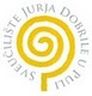 Sveučilište Jurja Dobrile u PuliFILOZOFSKI FAKULTEThttp://www.unipu.hrPRIJAVNICATEČAJ ZA GRAĐANE – JAPANSKI JEZIK 1  Akad. godina 2015./16.Ime i prezime: __________________________________Zanimanje: ______________________________________Posljednja završena škola: _____________________________Adresa: ____________________________________Kontakt telefon: _________________________________E-mail: ___________________________________Prilog: 

- Uplatnica na račun Filozofskog fakulteta Sveučilišta u Puli
Podatci na uplatnici: Nositelj računa: Filozofski fakultet Sveučilišta u Puli; Broj računa: HR0923600001500111222; Adresa: Ronjgova 1, 52100 Pula; koda: SWIFT:ZABAHR2X; Iznos: 2200 kuna, Opis plaćanja: Tečaj japanskog jezika za građane, Naziv banke: Zagrebačka banka d.d., Ogranak: Regionalni centar Istra, Adresa: Matka Laginje 1, 52100 Pula, Poziv na br. odobrenja: OIB polaznikaMjesto i datum upisa: ____________________Potpis polaznika: _______________________ Napomena: Ispunjenu Prijavnicu pošaljite što prije na adresu irena.srdanovic@gmail.com. Uplatnicu dostavite do početka tečaja.